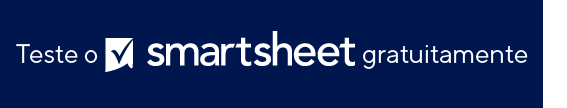 RELATÓRIO SEMANAL DE STATUS DO RH  ELABORADO PORELABORADO PORELABORADO PORFINAL DA SEMANANÚMERO DE FUNCIONÁRIOSNÚMERO DE FUNCIONÁRIOSHORAS EXTRASHORAS EXTRASHORAS EXTRASTOTAL DE CONTRATAÇÕESVOLUME DE NEGÓCIOS TOTALVOLUME DE NEGÓCIOS TOTALVOLUME DE NEGÓCIOS TOTALTOTAL VOLUNTÁRIOTOTAL VOLUNTÁRIONOTAS (TOTAL VOLUNTÁRIO)NOTAS (TOTAL VOLUNTÁRIO)NOTAS (TOTAL VOLUNTÁRIO)NOTAS (TOTAL VOLUNTÁRIO)NOTAS (TOTAL VOLUNTÁRIO)NOTAS (TOTAL VOLUNTÁRIO)TOTAL INVOLUNTÁRIOTOTAL INVOLUNTÁRIONOTAS (TOTAL INVOLUNTÁRIO)NOTAS (TOTAL INVOLUNTÁRIO)NOTAS (TOTAL INVOLUNTÁRIO)NOTAS (TOTAL INVOLUNTÁRIO)NOTAS (TOTAL INVOLUNTÁRIO)NOTAS (TOTAL INVOLUNTÁRIO)ENTREVISTAS AGENDADASENTREVISTAS AGENDADASENTREVISTAS REALIZADASENTREVISTAS REALIZADASENTREVISTAS REALIZADASFUNCIONÁRIOS CONTRATADOSFUNCIONÁRIOS CONTRATADOSFUNCIONÁRIOS CONTRATADOSFUNCIONÁRIOS CONTRATADOSFUNCIONÁRIOS CONTRATADOSFUNCIONÁRIOS CONTRATADOSNOMECARGOVAGAS ABERTASVAGAS ABERTASVAGAS ABERTASVAGAS ABERTASVAGAS ABERTASVAGAS ABERTASHOUVE ALGUM CONFLITO INTERNO OU EXTERNO ESTA SEMANA?HOUVE ALGUM CONFLITO INTERNO OU EXTERNO ESTA SEMANA?HOUVE ALGUM CONFLITO INTERNO OU EXTERNO ESTA SEMANA?HOUVE ALGUM CONFLITO INTERNO OU EXTERNO ESTA SEMANA?HOUVE ALGUM CONFLITO INTERNO OU EXTERNO ESTA SEMANA?HOUVE ALGUM CONFLITO INTERNO OU EXTERNO ESTA SEMANA?ALGUMA AÇÃO DISCIPLINAR FOI TOMADA?ALGUMA AÇÃO DISCIPLINAR FOI TOMADA?ALGUMA AÇÃO DISCIPLINAR FOI TOMADA?ALGUMA AÇÃO DISCIPLINAR FOI TOMADA?ALGUMA AÇÃO DISCIPLINAR FOI TOMADA?ALGUMA AÇÃO DISCIPLINAR FOI TOMADA?ALGUM FUNCIONÁRIO FOI PROMOVIDO?ALGUM FUNCIONÁRIO FOI PROMOVIDO?ALGUM FUNCIONÁRIO FOI PROMOVIDO?ALGUM FUNCIONÁRIO FOI PROMOVIDO?ALGUM FUNCIONÁRIO FOI PROMOVIDO?ALGUM FUNCIONÁRIO FOI PROMOVIDO?OUTRAS NOTASOUTRAS NOTASOUTRAS NOTASOUTRAS NOTASOUTRAS NOTASOUTRAS NOTASAVISO DE ISENÇÃO DE RESPONSABILIDADEQualquer artigo, modelo ou informação fornecidos pela Smartsheet no site são apenas para referência. Embora nos esforcemos para manter as informações atualizadas e corretas, não fornecemos garantia de qualquer natureza, seja explícita ou implícita, a respeito da integridade, precisão, confiabilidade, adequação ou disponibilidade do site ou das informações, artigos, modelos ou gráficos contidos no site. Portanto, toda confiança que você depositar nessas informações será estritamente por sua própria conta e risco.